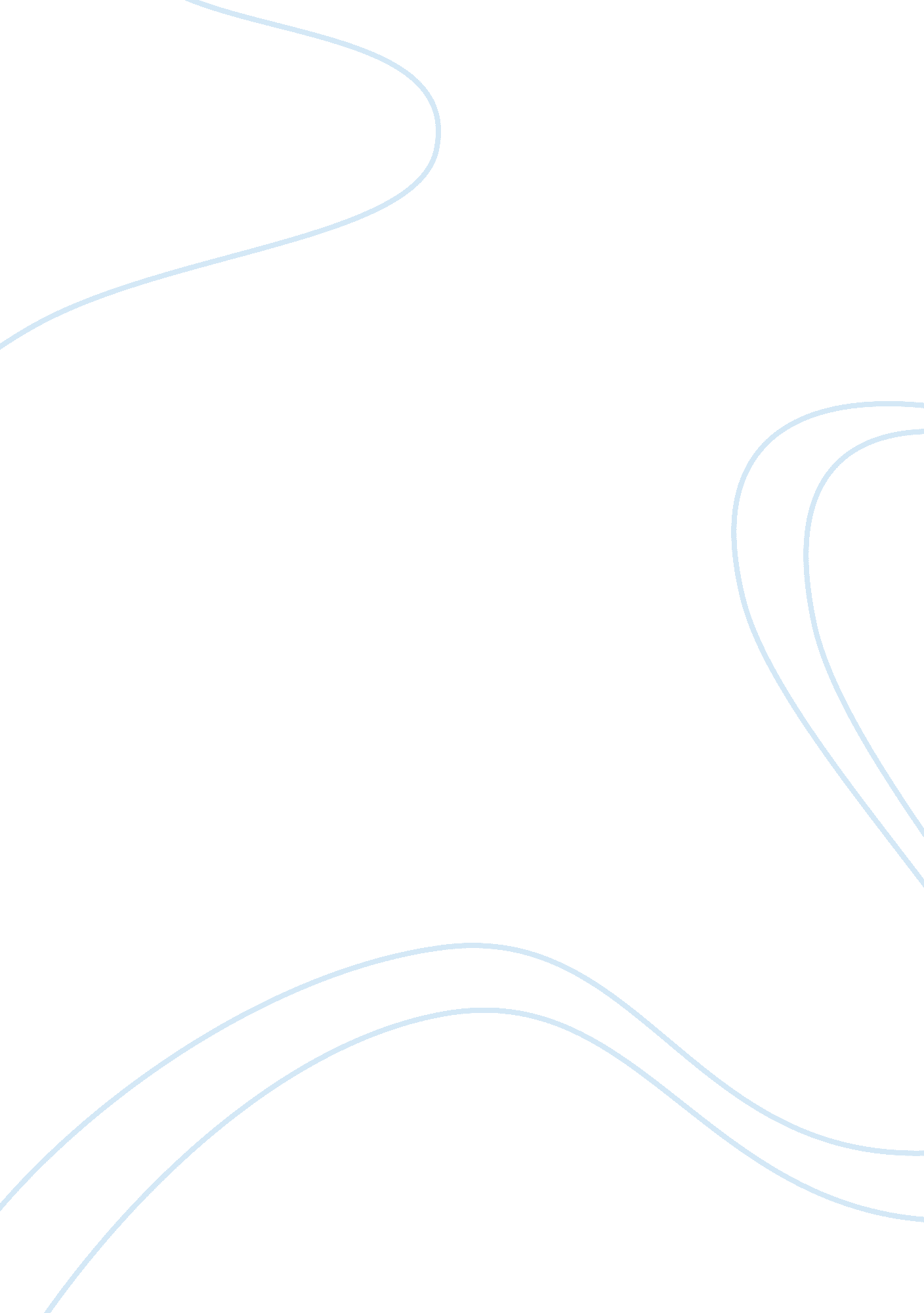 Yo yo maBusiness, Company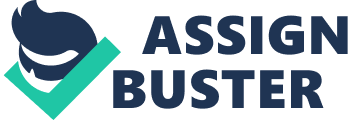 Bloomberg West profiles Ed Summers, who, as head of accessibility at international software company SAS, “ has made it his mission to help other visually impaired people unlock the power of the iPad. " Summers is… Learn more Apple Takes Laptop Magazine’s Top Rating March 11, 2013 Laptop Magazine has awarded Apple the top prize in its Best Brands feature for the fourth year in a row, placing first in five of the eight categories it measures. In addition, the 15-inch MacBook Pro with Retina display took… Learn more Can the iPad Rescue a Struggling American Education System? March 8, 2013 Across the United States, teachers are using iPad and other tablets to reinvent the presentation and management of educational material. According to a report in Wired magazine, “ tablets’ simplicity, ease of use and the massive… Learn more Apple Launches iBookstore in Japan March 7, 2013 Apple has announced the launch of the iBookstore in Japan. The iBookstore has a wide selection of emerging and established authors, including… Learn more Creating New Possibilities in the Classroom with iPad March 5, 2013 With an eye toward helping students navigate the digital world, Burlington High School outside Boston adopted the iPad one-to-one program, which… Learn more iTunes U Content Tops One Billion Downloads February 28, 2013 Apple announced that iTunes U has reached a new milestone – over one billion content downloads. iTunes U features the world’s largest online… Learn more View all Find My iPhone, iPad, or iPod touch. Free. Set up your iPhone, iPad, or new iPod touch. Then find it on a map if you misplace it. Featured Videos iPhone 5 TV Ad iPhone 5 TV Ad iPad TV Ad iPad mini Video 